16.04.2020 r. – czwartekTemat tygodnia: Wiosna na wsiTemat dnia: Na wiejskim podwórkuĆwiczenia ortofoniczne na podstawie wiersza B. Szelągowskiej Marsz dla wiosny.Rodzic prezentuje wiersz i pyta dziecka: Jakie zwierzęta chciały przywitać wiosnę? W jaki sposób to robiły? Powtarza wiersz, a dziecko za nim fragment: Gę, gę, gę, ga, ga, ga! Kto melodię taką zna?Idzie gąska po podwórku.Za nią gąski – jak po sznurku.Idą zgodnie i gęgają,za swą mamą powtarzają.– Gę, gę, gę, ga, ga, ga!Kto melodię taką zna?Mama gąska zagęgała,bo przywitać wiosnę chciała.Małe gąski też gęgały,wiosnę także witać chciały.– Gę, gę, gę, ga, ga, ga!Kto melodię taką zna?Nagle kogut ścieżką wąskąprzybiegł za ostatnią gąską.Gęgać nie potrafi wcale,za to pieje doskonale!– Gę, gę, gę, ga, ga, ga!Kto melodię taką zna?Nawet kotka, choć ciut głucha,też muzyków chce posłuchać.– Gę, gę, gę, ga, ga, ga!Kto melodię taką zna?Ćwiczenia oddechowe Gęsi puch.Dzieci kładą piórka (może być chusteczka higieniczna) na wierzchu dłoni, wciągają powietrze nosem, wypuszczają ustami – starają się jak najdłużej utrzymać piórko w powietrzu. Co od kogo mamy.Proszę, aby podczas oglądania filmiku, dzieci szczególnie zwróciły uwagę na produkty, które mamy od zwierząt.https://www.youtube.com/watch?v=xrgowwp1V-U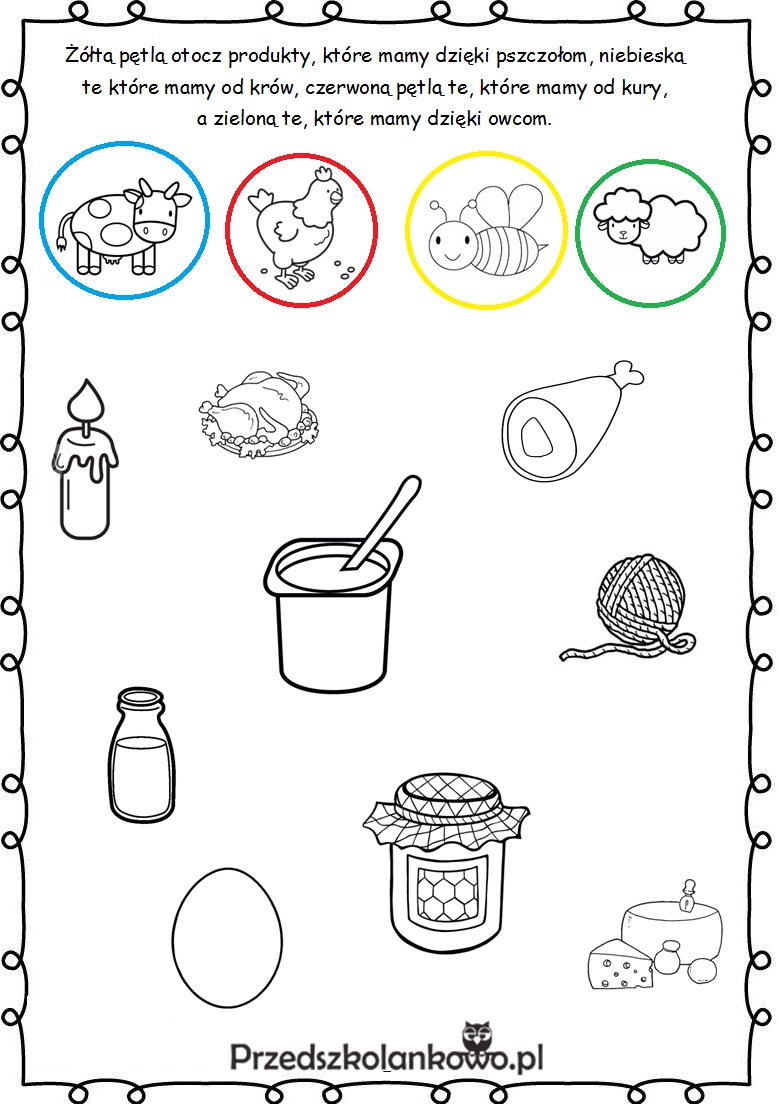 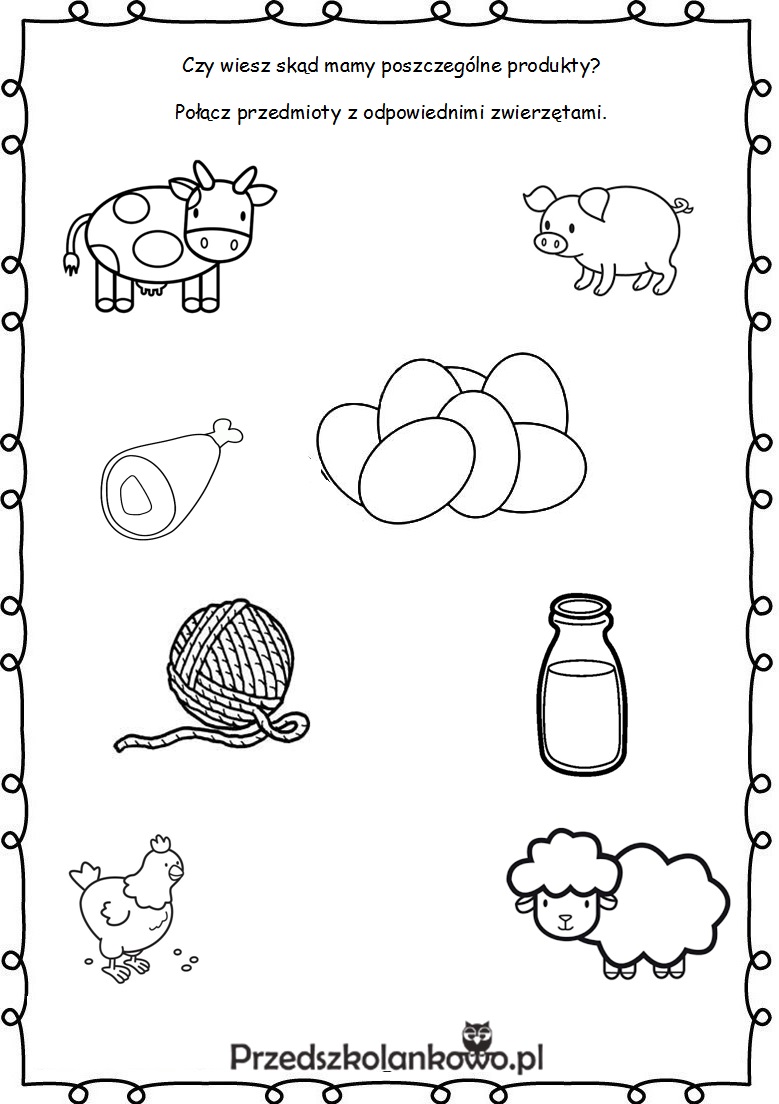 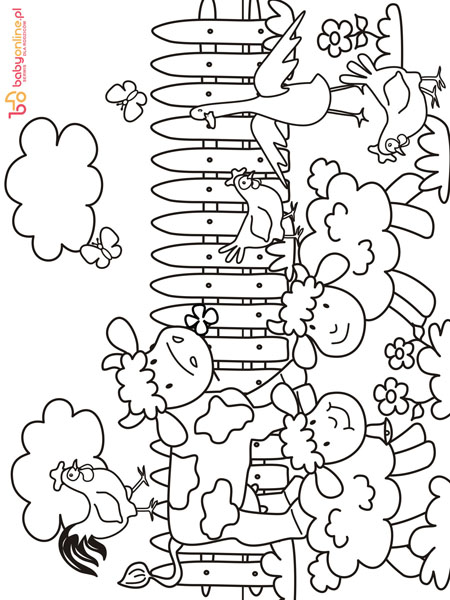 